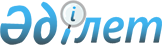 О внесении изменения и дополнений в приказ Министра юстиции Республики Казахстан от 12 февраля 2015 года № 78 "Об утверждении Регламента Министерства юстиции Республики Казахстан"
					
			Утративший силу
			
			
		
					Приказ Министра юстиции Республики Казахстан от 2 ноября 2015 года № 569. Зарегистрирован в Министерстве юстиции Республики Казахстан 11 ноября 2015 года № 12270. Утратил силу приказом Министра юстиции Республики Казахстан от 12 января 2017 года № 25

      Сноска. Утратил силу приказом Министра юстиции РК от 12.01.2017 № 25 (вводится в действие по истечении десяти календарных дней после дня его первого официального опубликования).      В целях совершенствования организации работы Министерства юстиции Республики Казахстан, в соответствии с пунктом 1 статьи 9-1 Закона Республики Казахстан от 27 ноября 2000 года «Об административных процедурах», руководствуясь подпунктом 3) пункта 2 статьи 7 Закона Республики Казахстан от 18 марта 2002 года «Об органах юстиции», ПРИКАЗЫВАЮ:



      1. Внести в приказ Министра юстиции Республики Казахстан от 12 февраля 2015 года № 78 «Об утверждении Регламента Министерства юстиции Республики Казахстан» (зарегистрированный в Реестре государственной регистрации нормативных правовых актов за № 10342, опубликованный в информационно-правовой системе «Әділет» от 6 марта 2015 года) следующие изменение и дополнения:



      в Регламенте Министерства юстиции Республики Казахстан, утвержденном указанным приказом:



      дополнить главой 5-1 следующего содержания:

      «5-1. Взаимодействие структурных подразделений и подведомственных организаций при проведении правового мониторинга

      32-1. Структурные подразделения и подведомственные организации Министерства осуществляют правовой мониторинг в отношении нормативных правовых актов, принятых Министерством и (или) разработчиком которого Министерство являлось, а также актов, относящихся к компетенции Министерства, осуществляется в соответствии с Законом о НПА и постановлением Правительства Республики Казахстан от 25 августа 2011 года № 964 (далее – Правила № 964).

      32-2. Для формирования Графика проведения мониторинга нормативных правовых актов (далее - График) на предстоящий календарный год структурные подразделения и подведомственные организации Министерства до 20 ноября текущего календарного года направляют в Государственное учреждение «Институт законодательства Республики Казахстан» (далее - Институт) информацию на предстоящий календарный год с ежемесячной разбивкой и указанием перечня нормативных правовых актов, в отношении которых будет проведен правовой мониторинг.

      Институт до 20 декабря текущего календарного года, на основе представленной информации, формирует и вносит на утверждение Министру График.

      Утвержденный График Институтом размещается в подсистеме «Правовой мониторинг нормативных правовых актов» корпоративного портала Министерства юстиции Республики Казахстан (далее – Корпоративный портал).

      32-3. Институтом направляются запросы в подведомственные организации и территориальные органы юстиции о предоставлении предложений по совершенствованию норм действующего законодательства.

      Поступившая информация обобщается Институтом и направляется в государственные органы и структурные подразделения Министерства в отношении нормативных правовых актов, разработчиками которых они являлись, а также актов, относящихся к их компетенции.

      32-4. Структурные подразделения Министерства анализируют полученную информацию от Института, касательно предложений от подведомственных организации и территориальных органов юстиции и в течение 10 календарных дней со дня поступления предложений по совершенствованию норм действующего законодательства предоставляют обоснованный отказ либо принимают меры по разработке проектов соответствующих нормативных правовых актов в порядке, установленном законодательством Республики Казахстан.

      Структурными подразделениями Министерства направляется в Институт уведомление в течение трех рабочих дней с момента принятия решения о необходимости разработки проектов нормативных правовых актов.

      32-5. Структурные подразделения и подведомственные организации Министерства составляют аналитические справки к каждому нормативному правовому акту, в отношении которых проводился правовой мониторинг, и размещают их на Корпоративном портале.

      32-6. Структурные подразделения и подведомственные организации Министерства в целях приведения в соответствие с действующим законодательством нормативных правовых актов, в течение 30 календарных дней с момента размещения аналитической справки на Корпоративном портале принимают меры по внесению изменений и (или) дополнений, либо признанию их утратившими силу в порядке, установленном законодательством Республики Казахстан.

      32-7. При выявлении структурным подразделением или подведомственной организацией Министерства несоответствующих, противоречащих, коррупционных или устаревших норм, регулирующих вопросы, не входящие в компетенцию данного структурного подразделения или подведомственной организации Министерства, в течение трех рабочих дней направляет соответствующие предложения структурному подразделению Министерства, предмет деятельности которого регулируют эти нормы.

      В свою очередь, структурное подразделение Министерства, получившее предложения в течение 10 календарных дней должен представить обоснованный отказ либо принимают меры по внесению изменений и (или) дополнений, либо признанию их утратившими силу в порядке, установленном законодательством Республики Казахстан.

      32-8. Вне зависимости от сроков проведения правового мониторинга, указанных в Графике, при принятии новых нормативных правовых актов вышестоящего уровня структурными подразделениями и подведомственными организациями Министерства в течение трех рабочих дней анализируются подзаконные акты, связанные с предметом регулирования новых нормативных правовых актов вышестоящего уровня.

      В случае выявления несоответствия подзаконных актов новым нормативным правовым актам вышестоящего уровня в месячный срок со дня вступления в силу новых нормативных правовых актов вышестоящего уровня структурные подразделения и подведомственные организации Министерства принимают меры по внесению изменений и (или) дополнений, либо признанию их утратившими силу в порядке, установленном законодательством Республики Казахстан.

      32-9. Информация о принятых мерах структурными подразделениями и подведомственными организациями Министерства по принятию нормативных правовых актов, предусматривающих внесение изменений и (или) дополнений в подзаконные акты, нормы которых противоречат новым нормативным правовым актам вышестоящего уровня, или признание их утратившими силу, в недельный срок после принятия этих актов предоставляется в Институт.

      32-10. Структурные подразделения и подведомственные организации Министерства после введения в действие нормативного правового акта в течение десяти рабочих дней направляют соответствующие уведомления в Департамент законодательства (по законодательным актам), Департамент подзаконных актов (по актам Правительства), Департамент регистрации нормативных правовых актов (по актам Министерства) для внесения в единый регистр.

      32-11. Структурные подразделения и подведомственные организации Министерства ежеквартально в срок до 30 марта, 30 июня, 30 сентября, 30 декабря представляют в Департамент законодательства (по законодательным актам), Департамент подзаконных актов (по актам Правительства), Департамент регистрации нормативных правовых актов (по актам Министерства) информацию о внесенных в регистры нормативных правовых актах, отдельно по каждой форме акта, для сверки с единым регистром.

      32-12. По итогам проведенной работы структурные подразделения и подведомственные организации Министерства отдельно по формам в соответствии с Правилами № 964 до 20 июня и 20 декабря ежегодно направляют информацию в Институт с приложением перечня нормативных правовых актов, в отношении которых проводился мониторинг.

      Институтом на основе представленной информации формируются итоги правового мониторинга, проведенного Министерством.

      Итоги правового мониторинга, проведенного Министерством, размещаются Институтом ежегодно до 30 июня и 30 декабря на Корпоративном портале.

      32-13. В целях формирования информации по итогам проведения правового мониторинга нормативных правовых актов проведенного уполномоченными государственными органами, в срок до 20 июля и 20 февраля Департаментом законодательства (по законодательным актам), Департаментом подзаконных актов (по актам Правительства), Департаментом регистрации нормативных правовых актов (по актам центральных и местных государственных органов) направляются в Институт.

      32-14. Институт анализирует и обобщает представленную информацию и после согласования с департаментами законодательства, подзаконных актов и регистрации нормативных правовых актов до 15 марта направляет соответствующую информацию в Правительство Республики Казахстан согласно пункту 31 Правил № 964»;



      в пункт 159 внести изменения в текст на казахском языке, на русском языке текст не изменяется.



      2. Государственному учреждению «Институт законодательства Республики Казахстан» обеспечить:

      1) государственную регистрацию настоящего приказа;

      2) направление настоящего приказа на официальное опубликование в периодические печатные издания и информационно-правовую систему «Әділет» в течение десяти календарных дней после его государственной регистрации.



      3. Контроль за исполнением настоящего приказа возложить на заместителей министра юстиции Баймолдину З.Х., Әбдірайым Б.Ж., Азимову Э.А. и ответственного секретаря Министерства юстиции Республики Казахстан Бекетаева М.Б.



      4. Настоящий приказ вводится в действие по истечении десяти календарных дней после дня его первого официального опубликования.      Министр юстиции

      Республики Казахстан                       Б. Имашев
					© 2012. РГП на ПХВ «Институт законодательства и правовой информации Республики Казахстан» Министерства юстиции Республики Казахстан
				